Пальчиковая гимнастика «Паучок»Цель: развитие мелкой моторики.У тропинки под рябиной(сжимают и разжимают пальцы)Сеть раскинул паучок,(стучат пальцами по столу)Нить прозрачной паутины(держат в пальцах воображаемую нить)Намотал на кулачок.(наматывают воображаемую нить на кулак)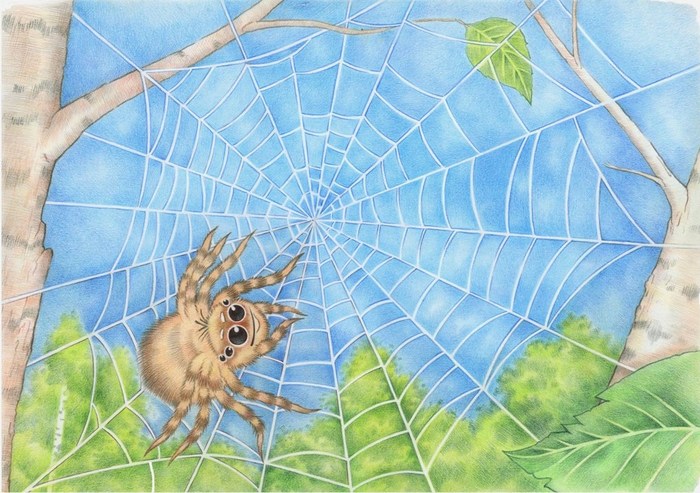 